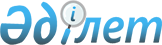 О внесении изменений и дополнений в решение Западно-Казахстанского областного маслихата от 6 декабря 2011 года № 36-1 "Об областном бюджете на 2012-2014 годы"
					
			Утративший силу
			
			
		
					Решение Западно-Казахстанского областного маслихата от 7 декабря 2012 года № 5-1. Зарегистрировано Департаментом юстиции Западно-Казахстанской области 11 декабря 2012 года № 3114. Утратило силу - решением Западно-Казахстанского областного маслихата от 2 февраля 2013 года № 6-1      Сноска. Утратило силу решением Западно-Казахстанского областного маслихата от 02.02.2013 № 6-1.      В соответствии с Бюджетным кодексом Республики Казахстан от 4 декабря 2008 года № 95-IV и Законом Республики Казахстан "О местном государственном управлении и самоуправлении в Республике Казахстан" от 23 января 2001 года № 148, Законом Республики Казахстан от 20 ноября 2012 года № 51-V "О внесении изменений и дополнений в Закон Республики Казахстан "О республиканском бюджете на 2012-2014 годы" и постановлениями Правительства Республики Казахстан от 13 апреля 2012 года № 461 "О распределении средств на реализацию межсекторального и межведомственного взаимодействия по вопросам охраны здоровья граждан на 2012 год", от 21 ноября 2012 года № 1469 "О внесении изменений и дополнений в постановление Правительства Республики Казахстан от 1 декабря 2011 года № 1428 "О реализации Закона Республики Казахстан "О республиканском бюджете на 2012-2014 годы", областной маслихат РЕШИЛ:



      1. Внести в решение Западно-Казахстанского областного маслихата "Об областном бюджете на 2012-2014 годы" от 6 декабря 2011 года № 36-1 (зарегистрированное в Реестре государственной регистрации нормативных правовых актов за № 3075, опубликованное 15 декабря 2011 года в газете "Приуралье" № 145-146 и 15 декабря 2011 года в газете "Орал өңірі" № 144-145), следующие изменения и дополнения:



      в пункте 1:

      в подпункте 1) цифру "86 303 394" заменить цифрой "86 146 350";

      цифру "59 418 196" заменить цифрой "59 261 152";

      в подпункте 2) цифру "86 311 857" заменить цифрой "85 953 733";

      в подпункте 3):

      в строке "чистое бюджетное кредитование" цифру "6 478 834" заменить цифрой "6 493 634";

      в строке "погашение бюджетных кредитов" цифру "791 245" заменить цифрой "776 445";

      в подпункте 4):

      в строке "сальдо по операциям с финансовыми активами" цифру "312 500" заменить цифрой "487 500";

      в строке "приобретение финансовых активов" цифру "312 500" заменить цифрой "487 500";

      в подпункте 5) цифру "-6 799 797" заменить цифрой "-6 788 517";

      в подпункте 6) цифру "6 799 797" заменить цифрой "6 788 517";

      в строке "погашение займов" цифру "470 314" заменить цифрой "481 594";



      в пункте 3:

      в подпункте 1) цифру "33 445 113" заменить цифрой "33 282 981";

      в абзаце втором цифру "68 597" заменить цифрой "63 597";

      в абзаце шестом цифру "122 910" заменить цифрой "122 820";

      в абзаце восьмом цифру "178 518" заменить цифрой "169 957";

      в абзаце десятом цифру "472 476" заменить цифрой "433 478";

      в абзаце двенадцатом цифру "21 747" заменить цифрой "11 959";

      в абзаце тринадцатом цифру "1 125 898" заменить цифрой "1 317 545";

      в абзаце четырнадцатом цифру "2 395 524" заменить цифрой "2 347 035";

      в абзаце пятнадцатом цифру "671 120" заменить цифрой "667 021";

      в абзаце шестнадцатом цифру "123 031" заменить цифрой "122 011";

      в абзаце девятнадцатом цифру "35 187" заменить цифрой "187";

      в абзаце двадцать первом цифру "405 659" заменить цифрой "381 380";

      в абзаце двадцать втором цифру "338 275" заменить цифрой "391 755";

      в абзаце двадцать четвертом цифру "461 873" заменить цифрой "504 228";

      в абзаце двадцать шестом цифру "102 267" заменить цифрой "99 832";

      в абзаце двадцать седьмом цифру "658 583" заменить цифрой "491 444";

      в абзаце двадцать девятом цифру "845 999" заменить цифрой "745 999";

      в абзаце тридцатом цифру "1 134 088" заменить цифрой "1 463 835";

      в абзаце тридцать шестом цифру "426 297" заменить цифрой "397 222";

      в абзаце сорок первом цифру "2 447 630" заменить цифрой "2 090 852";

      в абзаце сорок восьмом цифру "1 400 000" заменить цифрой "1 450 000";

      дополнить пятидесятым абзацем следующего содержания:

      "на реализацию социальных проектов на профилактику ВИЧ-инфекции среди лиц, находящихся и освободившихся из мест лишения свободы, в рамках Государственной программы "Саламатты Қазақстан" на 2011-2015 годы – 1 390 тысяч тенге.";

      в подпункте 3) цифру "1 378 647" заменить цифрой "1 379 350";



      в пункте 3-1:

      цифру "2 367 125" заменить цифрой "2 430 928";

      цифру "1 250 563" заменить цифрой "880 461";

      цифру "1 116 562" заменить цифрой "1 550 467";



      в пункте 4-1 цифру "180 383" заменить цифрой "180 343";



      в пункте 5:

      цифру "791 245" заменить цифрой "776 445";

      цифру "678 495" заменить цифрой "655 686";



      в пункте 11 цифру "307 739" заменить цифрой "175 825";



      приложение 1 к указанному решению изложить в новой редакции согласно приложению к настоящему решению.



      2. Настоящее решение вводится в действие с 1 января 2012 года.      Председатель сессии              Б. Туманов

      Секретарь областного маслихата   М. Құлшар

Приложение

к решению маслихата

от 7 декабря 2012 года № 5-1Приложение 1

к решению маслихата

от 6 декабря 2011 года № 36-1 Областной бюджет на 2012 годтыс. тенге
					© 2012. РГП на ПХВ «Институт законодательства и правовой информации Республики Казахстан» Министерства юстиции Республики Казахстан
				КатегорияКатегорияКатегорияКатегорияКатегорияСуммаКлассКлассКлассКлассСуммаПодклассПодклассПодклассСуммаСпецификаСпецификаСуммаНаименованиеСуммаI. ДОХОДЫ86 146 3501Налоговые поступления26 069 47101Подоходный налог7 768 3182Индивидуальный подоходный налог7 768 31803Социальный налог14 955 9611Социальный налог14 955 96105Внутренние налоги на товары, работы и услуги3 345 1923Поступления за использование природных и других ресурсов3 345 1924Сборы за ведение предпринимательской и профессиональной деятельности007Прочие налоги01Прочие налоги02Неналоговые поступления814 92701Доходы от государственной собственности32 2291Поступления части чистого дохода государственных предприятий233Дивиденды на государственные пакеты акций, находящиеся в коммунальной собственности04Доходы на доли участия в юридических лицах, находящиеся в государственной собственности8005Доходы от аренды имущества, находящегося в государственной собственности29 4256Вознаграждения (интересы) за размещение бюджетных средств на банковских счетах07Вознаграждения (интересы) по кредитам, выданным из государственного бюджета1 98103Поступления денег от проведения государственных закупок, организуемых государственными учреждениями, финансируемыми из государственного бюджета01Поступления денег от проведения государственных закупок, организуемых государственными учреждениями, финансируемыми из государственного бюджета004Штрафы, пени, санкции, взыскания, налагаемые государственными учреждениями, финансируемыми из государственного бюджета, а также содержащимися и финансируемыми из бюджета (сметы расходов) Национального Банка Республики Казахстан 758 2021Штрафы, пени, санкции, взыскания, налагаемые государственными учреждениями, финансируемыми из государственного бюджета, а также содержащимися и финансируемыми из бюджета (сметы расходов) Национального Банка Республики Казахстан, за исключением поступлений от организаций нефтяного сектора 758 20206Прочие неналоговые поступления24 4961Прочие неналоговые поступления24 4963Поступления от продажи основного капитала80001Продажа государственного имущества, закрепленного за государственными учреждениями8001Продажа государственного имущества, закрепленного за государственными учреждениями8004Поступление трансфертов 59 261 15201Трансферты из нижестоящих органов государственного управления235 1952Трансферты из районных (городских) бюджетов235 19502Трансферты из вышестоящих органов государственного управления59 025 9571Трансферты из республиканского бюджета59 025 95703Трансферты в бюджеты областей, городов Астаны и Алматы01Взаимоотношения областного бюджета, бюджета городов Астаны и Алматы с другими областными бюджетами, бюджетами городов Астаны и Алматы 0Функциональная группаФункциональная группаФункциональная группаФункциональная группаФункциональная группаСуммаФункциональная подгруппаФункциональная подгруппаФункциональная подгруппаФункциональная подгруппаСуммаАдминистратор бюджетной программыАдминистратор бюджетной программыАдминистратор бюджетной программыСуммаПрограммаПрограммаСуммаНаименованиеСуммаII. Затраты85 953 73301Государственные услуги общего характера1 138 2351Представительные, исполнительные и другие органы, выполняющие общие функции государственного управления930 328110Аппарат маслихата области32 829001Услуги по обеспечению деятельности маслихата области32 829002Создание информационных систем0120Аппарат акима области803 368001Услуги по обеспечению деятельности акима области756 157002Создание информационных систем41 111004Капитальные расходы государственного органа6 100282Ревизионная комиссия области94 131001Услуги по обеспечению деятельности ревизионной комиссии области94 131002Создание информационных систем0003Капитальные расходы государственного органа02Финансовая деятельность114 481257Управление финансов области114 481001Услуги по реализации государственной политики в области исполнения местного бюджета и управления коммунальной собственностью111 980002Создание информационных систем0003Организация работы по выдаче разовых талонов и обеспечение полноты сбора сумм от реализации разовых талонов0009Приватизация, управление коммунальным имуществом, постприватизационная деятельность и регулирование споров, связанных с этим2 501010Учет, хранение, оценка и реализация имущества, поступившего в коммунальную собственность0113Целевые текущие трансферты из местных бюджетов05Планирование и статистическая деятельность93 426258Управление экономики и бюджетного планирования области 93 426001Услуги по реализации государственной политики в области формирования и развития экономической политики, системы государственного планирования и управления области92 039002Создание информационных систем0005Капитальные расходы государственного органа1 38702Оборона135 3361Военные нужды15 542250Управление по мобилизационной подготовке, гражданской обороне, организации предупреждения и ликвидации аварий и стихийных бедствий области15 542003Мероприятия в рамках исполнения всеобщей воинской обязанности11 779007Подготовка территориальной обороны и территориальная оборона областного масштаба3 7632Организация работы по чрезвычайным ситуациям119 794250Управление по мобилизационной подготовке, гражданской обороне, организации предупреждения и ликвидации аварий и стихийных бедствий области119 794001Услуги по реализации государственной политики на местном уровне в области мобилизационной подготовки, гражданской обороны, организации предупреждения и ликвидации аварий и стихийных бедствий28 965002Создание информационных систем0004Мероприятия гражданской обороны областного масштаба27 239005Мобилизационная подготовка и мобилизация областного масштаба772006Предупреждение и ликвидация чрезвычайных ситуаций областного масштаба60 747009Капитальные расходы государственного органа2 071271Управление строительства области0002Развитие объектов мобилизационной подготовки и чрезвычайных ситуаций003Общественный порядок, безопасность, правовая, судебная, уголовно-

исполнительная деятельность3 691 5341Правоохранительная деятельность3 691 534252Исполнительный орган внутренних дел, финансируемый из областного бюджета3 677 733001Услуги по реализации государственной политики в области обеспечения охраны общественного порядка и безопасности на территории области3 054 235003Поощрение граждан, участвующих в охране общественного порядка2 541005Создание информационных систем0006Капитальные расходы государственного органа456 915008Обеспечение безопасности дорожного движения за счет целевых текущих трансфертов из республиканского бюджета9 800013Услуги по размещению лиц, не имеющих определенного места жительства и документов39 539014Организация содержания лиц, арестованных в административном порядке20 498015Организация содержания служебных животных 28 629018Обеспечение охраны общественного порядка во время проведения мероприятий международного значения за счет целевых трансфертов из республиканского бюджета0019Содержание, материально-техническое оснащение дополнительной штатной численности миграционной полиции за счет целевых трансфертов из республиканского бюджета63 597020Содержание и материально-техническое оснащение центра временного размещения оралманов и центра адаптации и интеграции оралманов за счет целевых трансфертов из республиканского бюджета1 979271Управление строительства области13 801003Развитие объектов органов внутренних дел 13 80104Образование10 748 1261Дошкольное воспитание и обучение1 210 986261Управление образования области1 210 986027Целевые текущие трансферты бюджетам районов (городов областного значения) на реализацию государственного образовательного заказа в дошкольных организациях образования795 130045Целевые текущие трансферты из республиканского бюджета бюджетам районов (городов областного значения) на увеличение размера доплаты за квалификационную категорию учителям школ и воспитателям дошкольных организаций образования 415 8562Начальное, основное среднее и общее среднее образование2 581 234260Управление туризма, физической культуры и спорта области1 179 588006Дополнительное образование для детей и юношества по спорту910 918007Общеобразовательное обучение одаренных в спорте детей в специализированных организациях образования268 670261Управление образования области1 401 646003Общеобразовательное обучение по специальным образовательным учебным программам709 083006Общеобразовательное обучение одаренных детей в специализированных организациях образования578 254048Целевые текущие трансферты бюджетам районов (городов областного значения) на оснащение учебным оборудованием кабинетов физики, химии, биологии в государственных учреждениях основного среднего и общего среднего образования102 350058Целевые текущие трансферты бюджетам районов (городов областного значения) на создание лингафонных и мультимедийных кабинетов в государственных учреждениях начального, основного среднего и общего среднего образования0061Целевые текущие трансферты из республиканского бюджета бюджетам районов (городов областного значения) на повышение оплаты труда учителям, прошедшим повышение квалификации по учебным программам АОО «Назарбаев Интеллектуальные школы"11 838063Повышение оплаты труда учителям, прошедшим повышение квалификации по учебным программам АОО "Назарбаев интеллектуальные школы" за счет трансфертов из республиканского бюджета1214Техническое и профессиональное, послесреднее образование3 244 427253Управление здравоохранения области211 616043Подготовка специалистов в организациях технического и профессионального, послесреднего образования211 616261Управление образования области3 032 811024Подготовка специалистов в организациях технического и профессионального образования2 818 423034Обновление и переоборудование учебно-производственных мастерских, лабораторий учебных заведений технического и профессионального образования125 000047Установление доплаты за организацию производственного обучения мастерам производственного обучения организаций технического и профессионального образования за счет трансфертов из республиканского бюджета89 3885Переподготовка и повышение квалификации специалистов857 223252Исполнительный орган внутренних дел, финансируемый из областного бюджета0007Повышение квалификации и переподготовка кадров0253Управление здравоохранения области24 964003Повышение квалификации и переподготовка кадров24 964261Управление образования области832 259052Повышение квалификации, подготовка и переподготовка кадров в рамках реализации Программы занятости 2020832 2599Прочие услуги в области образования2 854 256261Управление образования области1 113 117001Услуги по реализации государственной политики на местном уровне в области образования 60 563002Создание информационных систем0004Информатизация системы образования в областных государственных учреждениях образования32 729005Приобретение и доставка учебников, учебно-методических комплексов для областных государственных учреждений образования46 591007Проведение школьных олимпиад, внешкольных мероприятий и конкурсов областного масштаба228 663011Обследование психического здоровья детей и подростков и оказание психолого-медико-

педагогической консультативной помощи населению208 413012Реабилитация и социальная адаптация детей и подростков с проблемами в развитии0013Капитальные расходы государственного органа152029Методическая работа36 182033Целевые текущие трансферты из республиканского бюджета бюджетам районов (городов областного значения) на ежемесячные выплаты денежных средств опекунам (попечителям) на содержание ребенка сироты (детей-сирот), и ребенка (детей), оставшегося без попечения родителей169 957042Целевые текущие трансферты из республиканского бюджета бюджетам районов (городов областного значения) на обеспечение оборудованием, программным обеспечением детей-инвалидов, обучающихся на дому64 375113Целевые текущие трансферты из местных бюджетов265 492114Целевые трансферты на развитие из местных бюджетов0271Управление строительства области1 741 139007Целевые трансферты на развитие из республиканского бюджета бюджетам районов (городов областного значения) на строительство и реконструкцию объектов образования748 727008Целевые трансферты на развитие из областного бюджета бюджетам районов (городов областного значения) на строительство и реконструкцию объектов образования33 949037Строительство и реконструкция объектов образования 958 46305Здравоохранение17 805 1341Больницы широкого профиля228 307253Управление здравоохранения области228 307004Оказание стационарной медицинской помощи по направлению специалистов первичной медико-санитарной помощи и организаций здравоохранения, за исключением медицинских услуг, закупаемых центральным уполномоченным органом в области здравоохранения228 3072Охрана здоровья населения809 450253Управление здравоохранения области809 450005Производство крови, ее компонентов и препаратов для местных организаций здравоохранения 557 667006Услуги по охране материнства и детства142 492007Пропаганда здорового образа жизни107 901012Реализация социальных проектов на профилактику ВИЧ-инфекции среди лиц находящихся и освободившихся из мест лишения свободы в рамках

Государственной программы "Саламатты Қазақстан" на 2011-2015 годы1 390017Приобретение тест-систем для проведения дозорного эпидемиологического надзора03Специализированная медицинская помощь5 465 524253Управление здравоохранения области5 465 524009Оказание медицинской помощи лицам, страдающим туберкулезом, инфекционными заболеваниями, психическими расстройствами и расстройствами поведения, в том числе связанные с употреблением психоактивных веществ3 298 688019Обеспечение больных туберкулезом противотуберкулезными препаратами200 315020Обеспечение больных диабетом противодиабетическими препаратами112 361021Обеспечение онкологических больных химиопрепаратами74 304022Обеспечение лекарственными средствами больных с хронической почечной недостаточностью, аутоиммунными, орфанными заболеваниями, иммунодефицитными состояниями, а также больных после трансплантации почек116 386026Обеспечение факторами свертывания крови больных гемофилией328 942027Централизованный закуп вакцин и других медицинских иммунобиологических препаратов для проведения иммунопрофилактики населения155 764036Обеспечение тромболитическими препаратами больных с острым инфарктом миокарда29 885046Оказание медицинской помощи онкологическим больным в рамках гарантированного объема бесплатной медицинской помощи1 148 8794Поликлиники7 786 013253Управление здравоохранения области7 786 013010Оказание амбулаторно-поликлинической помощи населению за исключением медицинской помощи, оказываемой из средств республиканского бюджета6 479 041014Обеспечение лекарственными средствами и специализированными продуктами детского и лечебного питания отдельных категорий населения на амбулаторном уровне1 037 841045Обеспечение лекарственными средствами на льготных условиях отдельных категорий граждан на амбулаторном уровне лечения269 1315Другие виды медицинской помощи912 826253Управление здравоохранения области912 826011Оказание скорой медицинской помощи и санитарная авиация889 139029Областные базы спецмедснабжения23 6879Прочие услуги в области здравоохранения2 603 014253Управление здравоохранения области1 036 656001Услуги по реализации государственной политики на местном уровне в области здравоохранения85 559008Реализация мероприятий по профилактике и борьбе со СПИД в Республике Казахстан18 252013Проведение патологоанатомического вскрытия57 907015Создание информационных систем0016Обеспечение граждан бесплатным или льготным проездом за пределы населенного пункта на лечение46 863018Информационно-аналитические услуги в области здравоохранения25 459028Содержание вновь вводимых объектов здравоохранения0033Капитальные расходы медицинских организаций здравоохранения802 616271Управление строительства области1 566 358038Строительство и реконструкция объектов здравоохранения 1 566 35806Социальная помощь и социальное обеспечение2 689 8591Социальное обеспечение1 498 219256Управление координации занятости и социальных программ области1 067 567002Предоставление специальных социальных услуг для престарелых и инвалидов в медико-социальных учреждениях (организациях) общего типа562 891012Предоставление специальных социальных услуг для детей-инвалидов в государственных медико-социальных учреждениях (организациях) для детей с нарушениями функций опорно-двигательного аппарата0013Предоставление специальных социальных услуг для инвалидов с психоневрологическими заболеваниями, в психоневрологических медико-социальных учреждениях (организациях)244 691014Предоставление специальных социальных услуг для престарелых, инвалидов, в том числе детей-инвалидов, в реабилитационных центрах0015Предоставление специальных социальных услуг для детей-инвалидов с психоневрологическими паталогиями в детских психоневрологических медико-социальных учреждениях (организациях)259 985261Управление образования области430 652015Социальное обеспечение сирот, детей, оставшихся без попечения родителей396 515037Социальная реабилитация34 137271Управление строительства области0039Строительство и реконструкция объектов социального обеспечения02Социальная помощь110 805256Управление координации занятости и социальных программ области110 805003Социальная поддержка инвалидов110 8059Прочие услуги в области социальной помощи и социального обеспечения1 080 835256Управление координации занятости и социальных программ области1 008 532001Услуги по реализации государственной политики на местном уровне в области обеспечения занятости и реализации социальных программ для населения71 297004Создание информационных систем 0007Капитальные расходы государственного органа0011Оплата услуг по зачислению, выплате и доставке пособий и других социальных выплат0017Целевые текущие трансферты бюджетам районов (городов областного значения) на введение стандартов специальных социальных услуг76 971018Размещение государственного социального заказа в неправительственном секторе за счет целевых трансферов из республиканского бюджета14 540037Целевые текущие трансферты из республиканского бюджета бюджетам районов (городов областного значения) на реализацию мероприятий Программы занятости 2020771 535113Целевые текущие трансферты из местных бюджетов74 189114Целевые трансферты на развитие из местных бюджетов0265Управление предпринимательства и промышленности области72 303018Обучение предпринимательству участников Программы занятости 2020 72 30307Жилищно-коммунальное хозяйство9 834 8771Жилищное хозяйство4 334 642253Управление здравоохранения области99 689047Ремонт объектов в рамках развития сельских населенных пунктов по Программе занятости 202099 689256Управление координации занятости и социальных программ области187041Целевые текущие трансферты из республиканского бюджета бюджетам районов (городов областного значения) на оказание жилищной помощи187261Управление образования области315 589062Целевые текущие трансферты бюджетам районов (городов областного значения) на развитие сельских населенных пунктов в рамках Программы занятости 2020 315 589271Управление строительства области3 919 177014Целевые трансферты на развитие из республиканского бюджета бюджетам районов (городов областного значения) на проектирование, строительство и (или) приобретение жилья государственного коммунального жилищного фонда1 691 793024Целевые трансферты на развитие из областного бюджета бюджетам районов (городов областного значения) на проектирование, строительство и (или) приобретение жилья государственного коммунального жилищного фонда97 884027Целевые трансферты на развитие из республиканского бюджета бюджетам районов (городов областного значения) на проектирование, развитие, обустройство и (или) приобретение инженерно-

коммуникационной инфраструктуры2 125 000031Целевые трансферты на развитие из областного бюджета бюджетам районов (городов областного значения) на проектирование, развитие, обустройство и (или) приобретение инженерно-коммуникационной инфраструктуры4 500056Целевые трансферты на развитие из республиканского бюджета бюджетам районов (городов областного значения) на развитие инженерно-коммуникационной инфраструктуры в рамках Программы занятости 202002Коммунальное хозяйство5 500 235271Управление строительства области1 965 002013Целевые трансферты на развитие бюджетам районов (городов областного значения) на развитие коммунального хозяйства76 040030Развитие объектов коммунального хозяйства100 000033Целевые трансферты на развитие из республиканского бюджета бюджетам районов (городов областного значения) на развитие системы водоснабжения и водоотведения 0044Целевые трансферты на развитие из областного бюджета бюджетам районов (городов областного значения) на развитие системы водоснабжения и водоотведения0058Целевые трансферты на развитие из республиканского бюджета бюджетам районов (городов областного значения) на развитие системы водоснабжения в сельских населенных пунктах1 431 267059Целевые трансферты на развитие из областного бюджета бюджетам районов (городов областного значения) на развитие системы водоснабжения в сельских населенных пунктах357 695279Управление энергетики и жилищно-коммунального хозяйства области3 535 233001Услуги по реализации государственной политики на местном уровне в области энергетики и жилищно-коммунального хозяйства49 140002Создание информационных систем0004Газификация населенных пунктов1 434 558005Капитальные расходы государственного органа1 199010Целевые трансферты на развитие из республиканского бюджета бюджетам районов (городов областного значения) на развитие системы водоснабжения и водоотведения1 005 384014Целевые трансферты на развитие бюджетам районов (городов областного значения) на развитие коммунального хозяйства397 222113Целевые текущие трансферты из местных бюджетов90 280114Целевые трансферты на развитие из местных бюджетов557 4503Благоустройство населенных пунктов0271Управление строительства области0015Целевые трансферты на развитие бюджетам районов (городов областного значения) на развитие благоустройства городов и населенных пунктов008Культура, спорт, туризм и информационное пространство3 189 4201Деятельность в области культуры776 670262Управление культуры области770 765001Услуги по реализации государственной политики на местном уровне в области культуры 31 874002Создание информационных систем0003Поддержка культурно-досуговой работы159 558004Увековечение памяти деятелей государства0005Обеспечение сохранности историко-культурного наследия и доступа к ним267 005007Поддержка театрального и музыкального искусства312 328011Капитальные расходы государственного органа0113Целевые текущие трансферты из местных бюджетов0114Целевые трансферты на развитие из местных бюджетов0271Управление строительства области5 905016Развитие объектов культуры5 9052Спорт1 664 216260Управление туризма, физической культуры и спорта области1 400 811001Услуги по реализации государственной политики на местном уровне в сфере туризма, физической культуры и спорта24 075003Проведение спортивных соревнований на областном уровне51 548004Подготовка и участие членов областных сборных команд по различным видам спорта на республиканских и международных спортивных соревнованиях1 325 188005Создание информационных систем 0271Управление строительства области263 405017Развитие объектов спорта и туризма66 456034Целевые трансферты на развитие бюджетам районов (городов областного значения) на развитие объектов спорта 196 9493Информационное пространство586 329259Управление архивов и документации области90 853001Услуги по реализации государственной политики на местном уровне по управлению архивным делом15 642002Обеспечение сохранности архивного фонда75 211004Создание информационных систем0262Управление культуры области143 855008Обеспечение функционирования областных библиотек143 855263Управление внутренней политики области258 139007Услуги по проведению государственной информационной политики 258 139264Управление по развитию языков области93 482001Услуги по реализации государственной политики на местном уровне в области развития языков30 306002Развитие государственного языка и других языков народа Казахстана63 176007Создание информационных систем0271Управление строительства области0018Развитие объектов архивов04Туризм12 815260Управление туризма, физической культуры и спорта области12 815013Регулирование туристской деятельности12 8159Прочие услуги по организации культуры, спорта, туризма и информационного пространства149 390283Управление по вопросам молодежной политики области3 732001Услуги по реализации молодежной политики на местном уровне3 732003Капитальные расходы государственного органа0263Управление внутренней политики области145 658001Услуги по реализации государственной, внутренней политики на местном уровне 91 455003Реализация мероприятий в сфере молодежной политики53 913004Создание информационных систем0005Капитальные расходы государственного органа290113Целевые текущие трансферты из местных бюджетов009Топливно-энергетический комплекс и недропользование11 5589Прочие услуги в области топливно-энергетического комплекса и недропользования11 558271Управление строительства области0019Целевые трансферты на развитие бюджетам районов (городов областного значения) на развитие теплоэнергетической системы0279Управление энергетики и коммунального хозяйства области11 558007Развитие теплоэнергетической системы11 558011Целевые трансферты на развитие бюджетам районов (городов областного значения) на развитие теплоэнергетической системы010Сельское, водное, лесное, рыбное хозяйство, особо охраняемые природные территории, охрана окружающей среды и животного мира, земельные отношения#ССЫЛКА!1Сельское хозяйство1 585 641255Управление сельского хозяйства области1 485 809001Услуги по реализации государственной политики на местном уровне в сфере сельского хозяйства83 827002Поддержка семеноводства151 023003Капитальные расходы государственного органа1 952004Развитие информационно-маркетинговой системы сельского хозяйства0007Создание информационных систем0010Государственная поддержка племенного животноводства 617 808011Государственная поддержка повышения урожайности и качества производимых сельскохозяйственных культур 22 144014Субсидирование стоимости услуг по доставке воды сельскохозяйственным товаропроизводителям10 435016Обеспечение закладки и выращивания многолетних насаждений плодово-ягодных культур и винограда 4 038020Удешевление стоимости горюче-смазочных материалов и других товарно-материальных ценностей, необходимых для проведения весенне-полевых и уборочных работ 406 670024Строительство и реконструкция государственных пунктов искусственного осеменения животных, заготовки животноводческой продукции и сырья, площадок по убою сельскохозяйственных животных, специальных хранилищ (могильников) пестицидов, ядохимикатов и тары из-под них0029Мероприятия по борьбе с вредными организмами сельскохозяйственных культур51 522030Централизованный закуп ветеринарных препаратов по профилактике и диагностике энзоотических болезней животных, услуг по их профилактике и диагностике, организация их хранения и транспортировки (доставки) местным исполнительным органам районов (городов областного значения)15 000031Централизованный закуп изделий и атрибутов ветеринарного назначения для проведения идентификации сельскохозяйственных животных, ветеринарного паспорта на животное и их транспортировка (доставка) местным исполнительным органам районов (городов областного значения)121 390099Целевые текущие трансферты бюджетам районов (городов областного значения) на реализацию мер по оказанию социальной поддержки специалистов 0109Проведение мероприятий за счет резерва Правительства Республики Казахстан на неотложные затраты0258Управление экономики и бюджетного планирования области 99 832099Целевые текущие трансферты бюджетам районов (городов областного значения) на реализацию мер по оказанию социальной поддержки специалистов99 8322Водное хозяйство#ССЫЛКА!254Управление природных ресурсов и регулирования природопользования области2 609002Установление водоохранных зон и полос водных объектов 2 609003Обеспечение функционирования водохозяйственных сооружений, находящихся в коммунальной собственности0255Управление сельского хозяйства области28 437009Субсидирование стоимости услуг по подаче питьевой воды из особо важных групповых и локальных систем водоснабжения, являющихся безальтернативными источниками питьевого водоснабжения28 437279Управление энергетики и жилищно-коммунального хозяйства области391 755032Субсидирование стоимости услуг по подаче питьевой воды из особо важных групповых и локальных систем водоснабжения, являющихся безальтернативными источниками питьевого водоснабжения 391 7553Лесное хозяйство436 043254Управление природных ресурсов и регулирования природопользования области436 043005Охрана, защита, воспроизводство лесов и лесоразведение425 108006Охрана животного мира10 935271Управление строительства области0021Развитие объектов лесного хозяйства04Рыбное хозяйство0255Управление сельского хозяйства области0034Cубсидирование повышения продуктивности и качества товарного рыбоводства05Охрана окружающей среды546 933254Управление природных ресурсов и регулирования природопользования области164 369001Услуги по реализации государственной политики в сфере охраны окружающей среды на местном уровне46 538008Мероприятия по охране окружающей среды97 831010Содержание и защита особо охраняемых природных территорий0011Проведение государственной экологической экспертизы объектов II, III, IV категорий0012Создание информационных систем0113Целевые текущие трансферты из местных бюджетов 20 000114Целевые трансферты на развитие из местных бюджетов0271Управление строительства области382 564022Развитие объектов охраны окружающей среды382 5646Земельные отношения49 435251Управление земельных отношений области49 435001Услуги по реализации государственной политики в области регулирования земельных отношений на территории области28 661002Создание информационных систем0003Регулирование земельных отношений19 300010Капитальные расходы государственного органа1 474113Целевые текущие трансферты из местных бюджетов 0114Целевые трансферты на развитие из местных бюджетов09Прочие услуги в области сельского, водного, лесного, рыбного хозяйства, охраны окружающей среды и земельных отношений2 072 298255Управление сельского хозяйства области2 072 298013Субсидирование повышения продуктивности и качества продукции животноводства1 199 376019Услуги по распространению и внедрению инновационного опыта0026Целевые текущие трансферты бюджетам районов (городов областного значения) на проведение противоэпизоотических мероприятий296 836027Содержание подразделений местных исполнительных органов в области ветеринарии0028Услуги по транспортировке ветеринарных препаратов до пункта временного хранения4 447035Формирование региональных стабилизационных фондов

продовольственных товаров за счет трансфертов из

республиканского бюджета491 444038Приобретение, хранение и перемещение изделий и атрибутов ветеринарного и зоогигиенического назначения, используемых для профилактики, лечения, обработки животных, диагностики заболеваний животных 80 19511Промышленность, архитектурная, градостроительная и строительная деятельность169 6872Архитектурная, градостроительная и строительная деятельность169 687271Управление строительства области110 237001Услуги по реализации государственной политики на местном уровне в области строительства58 079005Капитальные расходы государственного органа1 158023Создание информационных систем0109Проведение мероприятий за счет резерва Правительства Республики Казахстан на неотложные затраты0113Целевые текущие трансферты из местных бюджетов0114Целевые трансферты на развитие из местных бюджетов51 000124Проведение мероприятий на расходы развития по ликвидации последствий чрезвычайных ситуаций природного и техногенного характера, устранению ситуаций, угрожающих политической, экономической и социальной стабильности административно-территориальной единицы, жизни и здоровью людей, общереспубликанского либо международного значения за счет целевых трансфертов из бюджетов областей, городов республиканского значения, столицы 0272Управление архитектуры и градостроительства области59 450001Услуги по реализации государственной политики в области архитектуры и градостроительства на местном уровне19 450002Разработка комплексных схем градостроительного развития и генеральных планов населенных пунктов40 000003Создание информационных систем0113Целевые текущие трансферты из местных бюджетов012Транспорт и коммуникации2 763 0221Автомобильный транспорт1 409 772268Управление пассажирского транспорта и автомобильных дорог области1 409 772003Обеспечение функционирования автомобильных дорог1 409 772007Целевые трансферты на развитие бюджетам районов (городов областного значения) на развитие транспортной инфраструктуры0008Целевые текущие трансферты бюджетам районов (городов областного значения) на капитальный и средний ремонт автомобильных дорог районного значения (улиц города) и улиц населенных пунктов04Воздушный транспорт19 082268Управление пассажирского транспорта и автомобильных дорог области19 082004Субсидирование регулярных внутренних авиаперевозок по решению местных исполнительных органов19 0829Прочие услуги в сфере транспорта и коммуникаций1 334 168268Управление пассажирского транспорта и автомобильных дорог области1 334 168001Услуги по реализации государственной политики на местном уровне в области транспорта и коммуникаций 47 985002Развитие транспортной инфраструктуры694 869005Субсидирование пассажирских перевозок по социально значимым межрайонным (междугородним) собщениям160 814006Создание информационных систем0113Целевые текущие трансферты из местных бюджетов430 500114Целевые трансферты на развитие из местных бюджетов013Прочие5 502 2501Регулирование экономической деятельности81 756265Управление предпринимательства и промышленности области 81 756001Услуги по реализации государственной политики на местном уровне в области развития предпринимательства и промышленности 75 756002Капитальные расходы государственного органа6 000006Создание информационных систем0113Целевые текущие трансферты из местных бюджетов09Прочие5 420 494257Управление финансов области2 922 875012Резерв местного исполнительного органа области175 825025Целевые текущие трансферты бюджетам районов (городов областного значения) Западно-Казахстанской области на обеспечение компенсации потерь и экономической стабильности региона2 747 050258Управление экономики и бюджетного планирования области 76 658003Разработка или корректировка технико-экономического обоснования местных бюджетных инвестиционных проектов и концессионных проектов и проведение его экспертизы, консультативное сопровождение концессионных проектов34 675020Целевые текущие трансферты из республиканского бюджета бюджетам районов (городов областного значения) на решение вопросов обустройства аульных (сельских) округов в реализацию мер по содействию экономическому развитию регионов в рамках Программы "Развитие регионов" 41 983265Управление предпринимательства и промышленности области824 240004Поддержка частного предпринимательства в рамках программы "Дорожная карта бизнеса - 2020"30 000007Реализация Стратегии индустриально-инновационного развития0014Субсидирование процентной ставки по кредитам в рамках программы "Дорожная карта бизнеса - 2020"338 594015Частичное гарантирование кредитов малому и среднему бизнесу в рамках программы "Дорожная карта бизнеса - 2020"75 400016Сервисная поддержка ведения бизнеса в рамках программы "Дорожная карта бизнеса - 2020"380 246271Управление строительства области104 016051Развитие индустриальной инфраструктуры в рамках программы "Дорожная карта бизнеса - 2020"104 016279Управление энергетики и жилищно-коммунального хозяйства области1 492 705024Развитие индустриальной инфраструктуры в рамках программы "Дорожная карта бизнеса - 2020"410 565035Целевые трансферты на развитие бюджетам районов (городов областного значения) на развитие инженерной инфраструктуры в рамках Программы "Развитие регионов"950 000036Целевые текущие трансферты бюджетам районов (городов областного значения) на решение вопросов обустройства моногородов 132 14014Обслуживание долга9311Обслуживание долга931257Управление финансов931016Обслуживание долга местных исполнительных органов по выплате вознаграждений и иных платежей по займам из республиканского бюджета93115Трансферты23 160 6131Трансферты23 160 613257Управление финансов области23 160 613006Бюджетные изъятия0007Субвенции20 967 817011Возврат неиспользованных (недоиспользованных) целевых трансфертов1 379 350017Возврат, использованных не по целевому назначению целевых трансфертов185 601024Целевые текущие трансферты в вышестоящие бюджеты в связи с передачей функций государственных органов из нижестоящего уровня государственного управления в вышестоящий527 845026Целевые текущие трансферты из вышестоящего бюджета на компенсацию потерь нижестоящих бюджетов в связи с изменением законодательства0029Целевые текущие трансферты областным бюджетам, бюджетам городов Астаны и Алматы в случаях возникновения чрезвычайных ситуаций природного и техногенного характера, угрожающих политической, экономической и социальной стабильности административно-территориальной единицы, жизни и здоровью людей, проведения мероприятий общереспубликанского либо международного значения100 000030Целевые текущие трансферты в вышестоящие бюджеты в связи с изменением фонда оплаты труда в бюджетной сфере0III. Чистое бюджетное кредитование 6 493 634Бюджетные кредиты7 270 07907Жилищно-коммунальное хозяйство2 925 0001Жилищное хозяйство2 925 000271Управление строительства области2 925 000009Кредитование бюджетов районов (городов областного значения) на проектирование, строительство и (или) приобретение жилья2 925 00010Сельское хозяйство672 2791Сельское хозяйство672 279258Управление экономики и бюджетного планирования области 672 279007Бюджетные кредиты местным исполнительным органам для реализации мер социальной поддержки специалистов672 27913Прочие3 672 8003Поддержка предпринимательской деятельности и защита конкуренции0265Управление предпринимательства и промышленности области0010Кредитование АО "Фонд развития предпринимательства "Даму" на реализацию государственной инвестиционной политики0013Кредитование дочерних организаций АО "Национальный управляющий холдинг "КазАгро" для финансирования малого и среднего бизнеса и микрокредитования сельского населения09Прочие3 672 800265Управление предпринимательства и промышленности области3 172 800009Содействие развитию предпринимательства на селе в рамках Программы занятости 20203 172 800279Управление энергетики и коммунального хозяйства области500 000034Кредитование бюджетов районов (городов областного значения) на проведение ремонта общего имущества объектов кондоминиум500 000КатегорияКатегорияКатегорияКатегорияКатегорияСуммаКлассКлассКлассКлассСуммаПодклассПодклассПодклассСуммаНаименованиеСумма5Погашение бюджетных кредитов776 4451Погашение бюджетных кредитов776 445001Погашение бюджетных кредитов, выданных из государственного бюджета758 709002Возврат сумм неиспользованных бюджетных кредитов17 736IV. Сальдо по операциям с финансовыми активами487 500Функциональная группаФункциональная группаФункциональная группаФункциональная группаФункциональная группаСуммаФункциональная подгруппаФункциональная подгруппаФункциональная подгруппаФункциональная подгруппаСуммаАдминистратор бюджетной программыАдминистратор бюджетной программыАдминистратор бюджетной программыСуммаПрограммаПрограммаСуммаНаименованиеСуммаПриобретение финансовых активов487 50013Прочие487 5009Прочие487 500257Управление финансов области0005Формирование или увеличение уставного капитала юридических лиц0279Управление энергетики и жилищно-коммунального хозяйства области487 500033Увеличение уставных капиталов специализированных

региональных организаций312 500065Формирование или увеличение уставного капитала юридических лиц175 000КатегорияКатегорияКатегорияКатегорияКатегорияСуммаКлассКлассКлассКлассСуммаПодклассПодклассПодклассСуммаНаименованиеСумма6Поступления от продажи финансовых активов государства01Поступления от продажи финансовых активов государства0001Поступления от продажи финансовых активов внутри страныV. ДЕФИЦИТ (ПРОФИЦИТ) БЮДЖЕТА-6 788 517VI. ФИНАНСИРОВАНИЕ ДЕФИЦИТА (ИСПОЛЬЗОВАНИЕ ПРОФИЦИТА) БЮДЖЕТА6 788 517